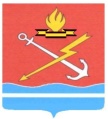 АДМИНИСТРАЦИЯ КИРОВСКОГО ГОРОДСКОГО ПОСЕЛЕНИЯ КИРОВСКОГО МУНИЦИПАЛЬНОГО РАЙОНА ЛЕНИНГРАДСКОЙ ОБЛАСТИП О С Т А Н О В Л Е Н И Еот  27 июля 2023 года № 848О внесении изменения в постановление администрации МО «Кировск» от 21 марта 2023 года № 335 «Об утверждении административного регламента по предоставлению муниципальной услуги «Приватизация имущества, находящегося в муниципальной собственности» в соответствии с Федеральным законом от 22 июля 2008 года № 159-ФЗ «Об особенностях отчуждения движимого и недвижимого имущества, находящегося в государственной собственности субъектов Российской Федерации или в муниципальной собственности и арендуемого субъектами малого и среднего предпринимательства, и о внесении изменений в отдельные законодательные акты Российской Федерации»  и о признании утратившим силу постановления администрации МО «Кировск»  от 24 сентября 2021 года № 721На основании Федерального закона от 27 июля 2010 года N 210-ФЗ "Об организации предоставления государственных и муниципальных услуг»,  с целью приведения в соответствие с Методическими рекомендациями по разработке административного регламента по предоставлению муниципальной услуги «Приватизация имущества, находящегося в муниципальной собственности» в соответствии с Федеральным законом от 22 июля 2008 года № 159-ФЗ «Об особенностях отчуждения движимого и недвижимого имущества, находящегося в государственной или в муниципальной собственности и арендуемого субъектами малого и среднего предпринимательства, и о внесении изменений в отдельные законодательные акты Российской Федерации», разработанными профильным комитетом Правительства Ленинградской области,  п о с т а н о в л я е т:1. Внести следующие изменения в постановление администрации МО  «Кировск» от 21 марта 2023 года № 335 «Об утверждении административного регламента по предоставлению муниципальной услуги «Приватизация имущества, находящегося в муниципальной собственности» в соответствии с Федеральным законом от 22 июля 2008 года № 159-ФЗ «Об особенностях отчуждения движимого и недвижимого имущества, находящегося в государственной собственности субъектов Российской Федерации или в муниципальной собственности и арендуемого субъектами малого и среднего предпринимательства, и о внесении изменений в отдельные законодательные акты Российской Федерации»  и о признании утратившим силу постановления администрации МО «Кировск»  от 24 сентября 2021 года № 721» (далее – Постановление):1.1. исключить из наименования Постановления и далее по тексту слова «собственности субъектов Российской Федерации»;1.2. приложение 1 к Административному регламенту изложить в новой редакции согласно приложению к настоящему постановлению.2. Настоящее постановление вступает в силу со дня  его официального опубликования   и подлежит размещению на официальном сайте МО «Кировск».3. Контроль  за  исполнением настоящего постановления возложить на заместителя   главы   администрации    по    земельным    и     имущественным отношениям.Глава администрации                                                                        О.Н. КротоваРазослано: дело,   прокуратура,   ННГ+,   регистр НПА, отдел управления муниципальным имуществомПриложение к постановлениюадминистрации МО «Кировск»от________________№_____Приложение № 1к Административному регламентупо предоставлениюмуниципальной услуги«Приватизация имущества, находящегося в муниципальной собственности»Бланк заявленияВ Администрацию Кировского городского поселенияКировского муниципального районаЛенинградской области	от ____________________________________	фамилия, имя, отчество (при наличии),						_______________________________________						_______________________________________место жительства заявителя, реквизитыдокумента, удостоверяющего личность– в случае, если заявление подаетсяфизическим лицом						_______________________________________	_______________________________________	наименование, место нахождения,	организационно-правовая форма,	сведения о государственной регистрации						заявителя в Едином государственном						реестре юридических лиц – в случае, если						заявление подается юридическим лицом						_______________________________________						_______________________________________						фамилия, имя, отчество (при наличии)						представителя заявителя и реквизиты						документа, подтверждающего его полномочия						- в случае, если заявление подается						представителем заявителя						_____________________________________________________________________________________________________________________почтовый адрес, адрес электронной почты,номер телефона для связи с заявителем или                              представителем заявителя ЗаявлениеПрошу заключить с ________________ договор купли-продажи муниципального имущества: ______________________, - для движимого имущества: _____________________________ (критерии, позволяющие идентифицировать движимое имущество);- для недвижимого имущества: кадастровый номер___________________, этаж  ____, общей площадью  _________ кв.м, находящегося по адресу: Ленинградская  область,  ______________  ул. ____________,  д.  ____, арендуемого по  договору  аренды  от ______________ № _____.Прошу определить следующий порядок оплаты приобретаемого арендуемого имущества:____________________________________________________________________(единовременно или в рассрочку, а также срок рассрочки)Настоящим подтверждаю, что соответствую условиям отнесения к  категории субъектов  малого  и  среднего  предпринимательства,  установленным  ст.  4 Федерального закона от 24.07.2007 № 209-ФЗ «О развитии  малого  и  среднего предпринимательства в Российской Федерации».Сведения о заявителе:1. Основной государственный регистрационный номер: __________________2. Идентификационный номер: _________________________Приложение: /копии документов/ на _____ листах.Примечание:  на  дату  подачи  заявления   следует  проверить  карточку лицевого счета по арендной плате, при  наличии  задолженности  по  арендной плате и пени - погасить, к заявлению приложить копии платежных документов о погашении задолженности.______________                                                                                                  ______________(дата)                                                                                                                           (подпись)Результат рассмотрения заявления прошу:выдать на руки в администрации__________________________________________выдать на руки в МФЦ (указать адрес)_____________________________________направить в электронной форме в личный кабинет на ПГУ ЛО/ЕПГУнаправить по почте (указать адрес) ________________________________________